Teaching and learning sequence summaryEAP unit standard 22750, version 4: Write a crafted text using researched material in English for an academic purpose Writers: Jenni Bedford and Breda MatthewsThis sequence is designed for learners preparing for tertiary level study. It is aimed at students who are learning to research a topic and integrate source material with their own ideas to write an academic text.The teaching and learning sequences will scaffold and prepare students for the summative assessment of this standard. The teaching and learning sequences link to  the Dimensions of effective practice. Lessons are built around Principles of effective teaching and learning for English language learners. Teachers will also need to make links to relevant Key competencies.Using the teaching and learning sequences.These teaching and learning sequences are intended as a guide to the skills that students will need to develop to meet the requirements of the standard. They provide examples of ways that teachers can support students to acquire these skills. It is important to select only the activities that address your students’ learning needs and not to cover materials and or skills that students have already mastered.  For some students it may be necessary to provide additional tasks to support mastery of specific skills.The topic of this Teaching and Learning Sequence is the Millennium Development Goals. The Millennium Development Goals were replaced by the Sustainable Development Goals in 2016. This teaching and learning sequence focuses on an evaluation of the Millennium Development Goals and leads to a formative assessment on the same topic. Summative assessment could focus on a different aspect or evaluation of the Millennium Development Goals OR be based on the Sustainable Development Goals.Learning tasksWhat is the impact of the teaching and learning?After the learning tasks, students should complete the formative assessment task for unit standard 22750, version 4.After the formative assessment, teachers can identify evidence of students’ learning progress as well as any gaps. Teachers should plan to build on what worked well and to address learning needs by recycling tasks in the teaching and learning sequences.When students are ready, they can complete a summative assessment for unit standard 22750 version 4: Write a crafted text using researched material in English for an academic purpose. EAP unit standard 22750, version 4: Write a crafted text using researched material in English for an academic purposeTeaching and learning sequence 11. Rank these ideasYou must choose a topic very carefully. Look at the following issues and put them in order of importance when choosing a topic. Explain your ranking.2. What makes a good topic?Rewrite these topics so that they have a stronger research focus. Topic 1……………………………………………………………………………………………………………………………………………………………………………………………………Topic 2 ……………………………………………………………………………………………………………………………………………………………………………………………………3.  Choosing your topicWork with two other people. Try to work with people you have not worked with before.Write your topic on the Planning Sheet ‘Preparing to write’ (Section 1 ONLY).Tell your group your topic and why it interests you.Your group will use the checklist from task 2 above, to comment on your topic and ask a few questions about it.Make notes as you answer your group’s questions.Revise your topic if you think it needs it (Section 2 ONLY).When you have all had a turn, brainstorm your topic for at least ten minutes. Your brainstorm could be a list of points, a mind map, or any other form that makes sense to you. Make sure you include your main research topic and any sub-topics and questions you want answers to.1. My topic………………………………………………………………………………………………………………………………………………………………………………………………………………………………………………………………………………………………………2. My revised topic…………………………………………………………………………………………………………………………………………………………………………………………………………………………………………………………………………………………………………………………………………………………………………………………………………5. My text type will be …………………………………………………………………………………………………This is the right text type for my academic purpose because ……………………………………………………………………………………………………………………………………………………………………………………………………………………………………………………………………………………………………………………………………………………………………………………………………………………………………………………………………………………………………………6. My thesis statement……………………………………………………………………………………………………………………………………………………………………………………………………………………………………………………………………………………………………………………………………………………………………………………………………………………………………………………………………………………………………………7. My revised thesis statement ………………………………………………………………………………………………………………………………………………………………………………………………………………………………………………………………………………………………………………………………………………………………………………………………………………………………………………………………………………………………………………………………………………………………………………………………………………5. What makes a good research question? (OHT)Your research question is the important question that your essay is going to answer. It is the driving force behind the entire research process.You will have several sub questions or areas to explore that are related to the main question. Example: How have the Millennium Development Goals impacted on maternal health in Sub-Saharan Africa?Sub questions could include:Has maternal health improved in this area? If so, when and where?Have the Millennium Development Goals caused this improvement?Have other factors led to more improvement in maternal health than the Millennium Development Goals?Are there any factors that have prevented improvements in maternal health?Now write your research question and sub-questions (Section 3 and 4 ONLY).In your group use the SMART checklist to comment on your group members questions. Revise your question and sub-questions if you think you need to (Section 3 and 4 ONLY).6. What do you have to do if you are asked to ….?Students should match the task word and the definition. Ensure that the words and definitions have been cut up before they are handed out.7. What are the different text types?Cut up the sections of the text structure and put these on the correct places on the chart. Your teacher will give you the chart.7. Choose your text typeUse the worksheet Planning sheet: Preparing to write.Write down the text type you will write in Section 5.Tell your group what your choice is and why you will use this text type.Tell the other members of your group if you agree with their choice of text type and make suggestions if you think they should tackle their questions differently.Revise your choice of text type if you need to.EAP unit standard 22750, version 4: Write a crafted text using researched material in English for an academic purposeTeaching and learning sequence 22. Effective internet search techniquesa. Begin by choosing key words.b. Use quotation marks to group words.For example, if your research question is “Can the Millennium Development Goals be achieved in Africa?” the key words that should be grouped are “millennium development goals” Note, this will give you a list of results and not all of them will be about achieving the MDGsc. Put the + sign to make sure that all of your key words are included	e.g. “millennium development goals” +achievedNote, there is a space after the last quote mark but NO space between the + sign and the next word.This will still give you lots or results that are not about Africa.d. Add further key words to narrow the search results.e.g. “millennium development goals” +achieved +Africae. You can exclude key words by using a - signe.g. “millennium development goals” +achieved –China3. Using the internetYour research question:………………………………………………………………………………………………………………………………………………………………………………………………………………………………………………………………………………………………………Library search: Find two sources of information that will be useful for your research.If the text is a chapter in a larger book or an article in a journal, add the page numbers and authors, title and date of the main book/journal.4. Evaluate your sources What to look forWho: Who is the author and what are his or her qualifications? Who is the publisher and what is the purpose of the site? Is the site a personal page?Type of site -- is it a government, educational, URL includes .gov (government), .mil (military)  .edu or .ac (educational/academic), .com (commercial), .org (nonprofit organization), or .~ (personal page).Reliable: Are sources provided so that you can check what the author is saying?Current: Is the information up-to-date? When was it posted and/or last updated?Clear: Is the information clearly stated? Does the author define important terms?Bias: Are there facts on the website or just opinion? Does the information represent a single opinion or a range of opinions? Is the language factual or emotional? Valid: Do the facts on the website support the conclusions?Your taskWork with another student. Use the internet sources you found in task 3.Evaluate the sources you have found using this template.6. OHT: Making notesThe front of the note card should have:one piece of informationquote marks around anything you have copied PLUS the name of person who wrote it and the date they wrote it.The back of the note card should have the reference. Make sure you record all of the details on the card e.g. for a book this will be author date of publication title place of publication publisherEAP unit standard 22750, version 4: Write a crafted text using researched material in English for an academic purposeTeaching and learning sequence 31. Developing a thesis statementRead the two thesis statements. What information would you expect to find in each research paper?2. What goes in your essay? Put the following in the correct part of the essay.3. Examining a model essayComplete the essay plan for the model essay. Write notes only - do not write sentences. Model essayTo what extent have the Millennium Development Goals been achieved?The Millennium Development Goals (MDGs) synthesise and summarise the key goals and targets of the Millennium Declaration in September 2000. These include 8 goals, 18 targets and over 40 indicators. They were approved by the United Nations (UN) General Assembly and adopted by the UN as part of the SG's Millennium Roadmap and have been endorsed by 189 countries. Much has been reported to indicate that the MDGs have already been met, or are on track to be met by 2015. However, examination of the data reveals that we should be far more cautious in predicting the success of these goals. A simple examination of poverty trends since 1990 would suggest that the world is on track to halving income-poverty by 2015. Unfortunately, the actual situation is far more complicated and decidedly less positive. If statistics for China are excluded, far less progress has been made (McArthur, 2013). In fact, progress has been less than half the rate needed to achieve MDG 1. The actual number of the poor in sub-Saharan Africa, South Asia and Latin America together, has increased by approximately 10 million every year since 1990. At present about the same number of people as a decade ago, approximately 1.2 billion people, subsist on less than US$1 per day. Progress towards the other goals has also been varied. The 'education for all' goal was set for the year 2000.  A positive achievement is that the education gender gap has halved for primary children (United Nations, 2012). However the 1990s saw only a tenth of the progress needed to achieve this MDG. As a consequence, targets were reconfigured and moved out to 2015 but, at the current rate, the target will still not be met unless the rate of progress increases significantly. The goal of halving the number of people without safe water by 2015 was on track but recent statistics show this progress is endangered. Rapid population growth and urbanisation, combined with wastewater issues and industrial pollution, all threaten the achievement of this target. Progress on child and maternal mortality, malnutrition, access to safe drinking water and adequate sanitation has also slowed down in the 1990s when compared to earlier decades. The HIV/AIDS epidemic and in particular, the increase in the number of women with HIV/AIDS, the resurgence of other diseases and the difficulty in establishing effective and affordable health services, has resulted in conditions in some areas worsening in the 1990s (World Health Organisation, 2005). In fact, statistics indicate that in 2011 82% of all deaths of children under five years occurred in sub-Saharan Africa and south Asia.Furthermore questions remain on the affordability of the MDGs. Whilst the MDGs should be globally financially affordable and technically possible, there are significant cost and technical obstacles in individual areas and countries. In part, goals are not being met because of under-investment in basic social services such as primary health care and sanitation. It is unrealistic to expect the poorest countries to achieve the MDGs without extra international support. They will need significantly more development aid as well as reform of domestic policies and organisations if they are to meet the goals, and these may not be forthcoming.The simple provision of resources is unlikely to be sufficient to ensure that poor countries attain the MDGs. Development aid will have to play an important role in strengthening countries ability to use resources effectively. Currently the United Nations Development Programme (UNDP) is working in many countries in partnership with governments and donors, but it is not yet certain that these interventions will be effective. Collecting taxes efficiently and fairly, making sure that government budgets prioritise the MDGs and not the desire to be re-elected, focusing on marginalised groups such as women, and ensuring that development aid is aligned with these targets, are political objectives that will be hard to achieve.Investment in human development will accelerate progress towards the MDGs and also stimulate economic growth, create more jobs, enhance people's productivity and generate additional income for countries. This has been ably demonstrated in India and China. However, the cost of achieving similar results in other areas may be too high for donor nations to accept. The poorest areas face significant obstacles to economic development.  Many face extreme geographical limitations; they may be landlocked or small areas, such as islands, be a long way from world markets with limited roading and transport infrastructure, suffer from tropical diseases, environmental degradation or climate change. Other countries are caught in a poverty trap where ill health, poor nutrition and limited education mean the availability of workers with the required skill is restricted, thereby hindering economic development. In 2002 the United Nations Children’s Fund (UNICEF), the World Bank and the World Health Organization (The Guardian 2012) estimate that it would cost an additional $50 billion a year to meet the MDGs by 2015. Whilst this figure represents only about one-fifth of one per cent of income in donor countries, most donor nations have not contributed anything like the amount necessary to meet the MDGs by 2015.As 2015 draws nearer many commentators are moving from asking ‘What have the MDG’s achieved?’ to asking ‘What next?’ If there is to be a next step it will require political co-operation and change on a scale not seen before. The MDGs were important in mobilising international support for initiatives that have the potential to improve the lives of the world’s poorest people. The MDGs have also led to sustained global debate and have impacted on international policy. This has not been enough to achieve the goals. The focus on clear, measurable goals has a simplicity, but disguises the underlying and systemic causes of poverty. The MDGs must move beyond this early simplicity and set new objectives that go beyond 2015. These new targets must be pursued in ways that are appropriate to country context and target groups and are tailored to country-specific circumstances rather than the requirements of the donor nations. EAP unit standard 22750, version 4: Write a crafted text using researched material in English for an academic purposeTeaching and learning sequence 41. Formal or informalDecide if each statement is written in a formal academic writing style or an informal writing style.Write down two things that you find in: Formal academic writing ………………………………………………………………………………………………………………………………………………………………………Informal writing …………………………………………………………………………………………………………………………………………………………………………………2. Using an academic styleHighlight any features of formal academic language and tone in the follow texts. Academic style includes:Formal language e.g. no contractions or idioms, limited use of personal pronounsObjective languagePrecise vocabulary e.g. it could be argued that,Hedging including: adverbs e.g. generally modals e.g. might, modifiers e.g. many, qualifiying statements e.g. It is understood that, qualifiying conditionals e.g. ifquotes from recognised, academic sources3. Putting it into practiceRewrite the following text to reflect a more academic writing style. Look for contractions (short forms), informal expressions, use of personal pronouns and an absence of hedging and change these in the text below.It’s not at all surprising that quality of education keeps on being a great concern for the government, policy makers, donors etc. A huge number of projects have already been put in place because we need to fix this critical issue. Nevertheless, there are mega challenges to provide quality education so we can meet the millennium goals in time. It’s not surprising that it’s the biggest challenge ahead for everyone. It is however going to be hugely costly.	4. ConnectivesHighlight any of the words that you already use in your writing. In your draft try replacing them with some of the alternatives.5. Sentence combiningWork in pairs.Use the connectives to join the ideas in the sentences.The first one has been done for you.Rememberthe connective does not always go in the middle of the sentence.you may need to add, leave out or change some words.1. (but) The MDG targets were reconfigured and moved out to 2015. At the current rate the target will still not be met unless the rate of progress increases significantly.  …...................................................................................................................................…...................................................................................................................................…...................................................................................................................................…...................................................................................................................................2. (furthermore) Progress on child and maternal mortality, malnutrition and access to safe drinking water slowed down. Progress towards adequate sanitation slowed down in the 1990s, compared to earlier decades.…....................................................................................................................................…...................................................................................................................................…...................................................................................................................................…...................................................................................................................................3. (whilst) The MDGs should be globally financially affordable and technically possible. There are significant cost and technical obstacles in individual areas and countries.…...................................................................................................................................…...................................................................................................................................…...................................................................................................................................…....................................................................................................................................4. (thereby) In other countries the availability of workers with the required skills is limited. This is hindering economic development. …...................................................................................................................................…...................................................................................................................................…....................................................................................................................................…...................................................................................................................................5. (although) This has been ably demonstrated in India and China. The cost of achieving similar results in other areas may be too high for donor nations to accept. …...................................................................................................................................…...................................................................................................................................…...................................................................................................................................…...................................................................................................................................EAP unit standard 22750, version 4: Write a crafted text using researched material in English for an academic purposeTeaching and Learning Sequence 51. What are the differences between quoting, paraphrasing, and summarising?Put the following definitions and examples in the correct place in the table below.2. Summarising textAs debate continues over the goals of the post-2015 development agenda, new data show that the world is still unlikely to fulfill one of the most modest commitments: to get every child in school by 2015. More than 57 million children continue to be denied the right to primary education, and many of them will probably never enter a classroom. The momentum to reach out-of-school children has slowed down considerably since 2005, with the global primary net enrolment rate barely moving from 87% to 89%. This marks a stark contrast to progress at the start of the decade, when the international community pledged to achieve universal primary education (UPE) during the World Education Forum in 2000. According to UIS data, there were 57 million out of school children of primary school age in 2011 (see Figure 1). This marks a slight decline from 2010, when the global total reached 59 million children. This slight dip came after successive years of stagnation. Moreover, even if this rate of change continues over the next few years, the world will still be far from the goal of universal primary education by 2015.Source: Schooling for millions of children jeopardised by reductions in aid. UN Institute of Statistics.(http://www.uis.unesco.org/Education/Documents/fs-25-out-of-school-children-en.pdf3. Paraphrasing correctlyPhrases to use to restate an author’s point of viewaccording to ..		as identified by …		states that …		asserts that …		suggests that …		agrees that …			criticises		 … 	challenges …		contrasts this with …		confirms that …		contradicts …		defends …		compares …4. Synthesising texts 5. Incorporating the opinions of othersDecide which column each of these statements goes in.1. Tanner argues convincingly that …2. Tanner claims that …3. According to the World Health Organisation …4. Tanner observes that …5. Despite the evidence from African nations, Tanner maintains that …6. His work establishes / proves that …7.  Tanner asserts that …8. Tanner’s statistics demonstrate that …9. Tanner’s point is that …
10. Tanner challenges the idea that …EAP unit standard 22750, version 4: Write a crafted text using researched material in English for an academic purposeTeaching and Learning Sequence 61. Model text2. First peer review – ideas and organisationRead your partner’s essay and review it using this checklist.Then discuss your comments with your partner.3. Second peer review – Grammar, cohesion and referencingRead your partner’s essay and review it using this checklist. Then discuss your comments with your partner.Teaching & learning sequenceSkills & knowledgePerformance criteria1Choosing your topic and text type1.1 Writing addresses and develops the topic in a manner appropriate to audience and academic purpose. 2Finding your information1.2 Ideas are developed and display a broad knowledge base to achieve the purpose of the discussion.1.7 Source material is acknowledged.  This includes but is not limited to – in-text citation, and a reference list. Acknowledgment must be in accordance with a recognised format (e.g. APA).3Developing and organising your topic1.2 Ideas are developed and display a broad knowledge base to achieve the purpose of the discussion.1.3 Text structure has clear overall progression, paragraphing … (effective use of cohesive devices with be covered in the next TLS)4Style, Grammar and Vocabulary1.3 Text structure has ……. some effective use of cohesive devices 1.4 Writing uses a formal style appropriate to the academic context. Style includes but is not limited to – lexical and grammatical features and a variety of sentence structures.1.5 Writing makes consistent use of appropriate lexical and grammatical forms throughout the text.5Integrating sources1.6 Writing integrates source material. Integration includes but is not limited to – direct quotation, paraphrasing, summary, analytical interpretation, synthesis, and informed judgment.6Bringing it all togetherAll performance criteriaDimension of effective practiceTeaching and learning sequence 1:Choosing your topic and text typeMetacognitive promptsExpectationsKnowledge of the learnerInstructional strategiesKnowledge of the learnerKnowledge of the learnerEngaging learners with textTeaching and learning purposesWriting addresses and develops the topic in a manner appropriate to audience and academic purpose (1.1).Student learning outcomes:I can:choose a topic that is appropriate to the academic purpose and audiencewrite research questions that address and develop the topic choose the correct text type for my topic, research questions and audienceFinding out the learners’ prior knowledgeUse the following learning tasks to activate prior knowledge on choosing appropriate topics.1. Rank these ideasThe purpose of this activity is to activate prior knowledge about choosing topics.Students work in small groups to rank the issues that are important when choosing a research topic, and explain their answers.Circulate around the class while students are working, to monitor student understanding. Using approaches that include listening, reading, speaking and writingUse the following learning tasks to scaffold writing good research questions2. What makes a good topic?The aim of this activity is to scaffold students to reflect on what makes an appropriate research topic.In small groups the students evaluate the two suggested research topics.Students then revise the topics to make them stronger research topics.Two groups work together and rank the topics they have suggested.3. Choosing your topicThe purpose of this activity is to provide an opportunity for students to choose their research topic and to receive feedback on their choices.Give the students the Candidate Instructions from the formative assessments.Students draft their own research topic completing Section 1 of the Planning sheet: Preparing to write (page 7 and 8 below).Students review their topics in small groups using the checklist from Task 2, and suggest revisions to each other’s research topics.Students revise their research topics, if necessary completing Section 2 of the Planning sheet: Preparing to write.Finding out the learners’ prior knowledgeUse the following learning tasks to activate prior knowledge on writing appropriate research questions.4. Starting to write The purpose of this task is to build the students' knowledge of the topic so that they can begin to form research questions.Students brainstorm their topic using a suitable method.There are many ways of brainstorming including: listing on note cards, free writing and mind mapping either on paper or online e.g. using an online mapping tool such as Spiderscribe (http://www.spiderscribe.net/) or Popplet (https://popplet.com)There are advantages to different methods and these should be discussed with students. Mind mapping on paper is a quick exercise.Mind mapping online or on a computer allows for easy revision and collaboration.Mind mapping using notes allows students to use the notes to store useful information and references.Later students can evaluate how well their chosen note-taking method worked for them and decide which method they will use in later tasks.Providing multiple opportunities for authentic language use with a focus on learners using academic language.5. What makes a good research question? (OHT)The purpose of this activity is to assist students to write research questions that develop their ideas in an appropriate manner and to provide feedback on these.Use the OHT to introduce SMART research questions.Students use their brainstorm from the previous Teaching and Learning sequence, task 4, to complete sections 3 and 4 on the Planning sheet: Preparing to write (pages 7 and 8).Students work in groups to review each other’s research questions.Students use the Planning sheet: Preparing to write to revise their answers if necessary.Finding out the learners’ prior knowledgeUse the following learning tasks to activate prior knowledge of text types that can be used achieve the purpose of the discussion.Finding out the learners’ prior knowledge6. What do you have to do if you are asked to ….The purpose of this task to ensure that students know some of the task words used in academic contexts.Provide students with the cut up task words and definitions. Do not hand out the sheet before it has been cut up.In groups, students match the task words and definitions.Circulate around the class monitoring student completion of the task.Check understanding by discussing the answers as a class.This can also be done as pair matching, with each student given either a word of definition and they have to find their partner. Understanding could also be checked using an online tool such as Kahoot or Quizziz.7. What are the different text types?The purpose of this task to ensure that students know some of the text types used in academic contexts.Provide students with the cut up task words and definitions. Do not hand out the sheet before it has been cut up.In groups, students match the task words and definitions.Circulate around the class monitoring student completion of the task.Check understanding by discussing the answers as a class.This can also be done as pair matching, with each student given either a word of definition and they have to find their partner. Understanding could also be checked using an online tool such as Kahoot or Quizziz.Using approaches that include listening, reading, speaking and writing8. Choosing my text typeThe purpose of this task to ensure that students are familiar with different text types they could use.In groups students put the parts of each text type in the correct place on the grid.Students compare their answers with another group and resolve any differences.Students use the Planning sheet: Preparing to write and complete section 3 identifying the text type(s) they will use to answer their research question(s).Students then tell their group their choice and why they will use this text type.Group members ask questions and provide feedback.Students revise their selection if necessary.Providing opportunities for reflection and evaluationReflection:Ask students to tell their partner:one thing they have learnt.how they are going to use what they have learnt in their writing.Have I selected only those activities that address my students’ learning needs?Do I know which students will need extra support to understand how to develop a topic in an appropriate manner?Are my students able to explain their decisions?Do any of my students need further support to choose an appropriate research topic? Which students need support to complete this task?Do any students need further opportunities for learning?IssuesRank in order of importanceExplain your rankingYour topic must have a purpose e.g. to inform to compare, to discuss to evaluate.It must be possible to research - to find information on your topic.Your topic should not be too big or small.Your topic must be interesting and/or important.Your topic must be something that you know about.Look at these two topics and answer the questions.Research topic 1World PovertyResearch topic 2How the MDGs affect country Is it clear from the topic which text type should be used e.g. to give information, to persuade, to make informed judgements?Are the topics researchable? Is there enough information on this topic?Are the topics a reasonable size e.g. not too big or too small?Are the topics interesting and/or important?Are the topics something that you know about?Planning sheet: Preparing to writeYou will complete this worksheet in stages. Please keep it safe and bring it to every lesson.3. My research questionMy revised research question4. My sub-questionsMy revised sub-questions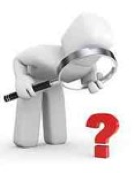           Your questions should be SMART. • Specific - clear and simple to   understand.• Measurable - there is information to   answer the questions.• Achievable - it is not too big or too   small a question.• Relevant - important now.• Timely - you can answer it in   the time you have available.Task wordDefinitionAnalyseBreak an issue into its parts. Look in depth at each part using supporting arguments and evidence for and against, as well as how these relate to one another.AssessWeigh up to what extent something is true. Persuade the reader of your argument by citing relevant research but also point out any flaws and counter-arguments. Conclude by stating clearly how far you are in agreement with the original proposition.CompareIdentify the similarities and differences between two or more things. Say if any of the shared similarities or differences is more important than others. ‘Compare’ and ‘contrast’ will often feature together in an essay question.ContrastSimilar to compare but concentrate on the things that are different between two or more items. Point out any differences which are particularly significant.Critically evaluateGive your verdict as to what extent a statement or findings within a piece of research are true, or to what extent you agree with them. You should provide evidence taken from a wide range of sources which both agree with and contradict an argument. Come to a final conclusion, basing your decision on what you judge to be the most important factors and justify how you have made your choice.DiscussConsider the arguments for and against something e.g. a point of view. Arguments on both sides must be backed up by evidence. Your conclusion must summarise the arguments and/or make a judgement, and must be based on the evidence in your essay.ExplainClarify a topic by giving a detailed account as to how and why it occurs, or what is meant by the use of this term in a particular context. Your writing must define key terms, make a complex procedures or sequence of events understandable, and use relevant research to back up your explanation.SummariseGive a shortened version, outlining the main facts and leaving out extra or unnecessary information. Brief or general examples are sometimes alright for this kind of answer.Give the context for the topic/problem; describe the problem; state your thesis and identify key aspects and solutions.Give the context for the topic; explain the issues involved; state your thesis and key arguments.Give the context for the topic; state your theses; identify what has been achieved; identify what hasn’t been achieved1st problem and solution 2nd problem and solution 3rd problem and solution(organise the problems in order of importance or significance).1st argument, rebuttal and your counter argument 2nd argument, rebuttal, and your counterarguments, and so on.In each paragraph, state the aspect you are going to reviewprovide evidence of success or failure make a judgement.Summarise the main achievements and / or failures; draw a conclusion about overall success.Summarise the solutions; draw a conclusion or make a prediction based on your suggestions.Summarise key arguments; restate thesis more strongly and in different words.Essay structureIntroductionBodyConclusionExplanation essayGive the context for the topic; describe the situation; identify key causes & effects.Explain one cause or effect in each supporting paragraph; if there are many causes group them into several main categories.Organise causes or effects using time or sequence order or order of importance/ significance.Summarise key issues.Restate the significance of the issue(s).Point to implications for the future.Evaluation essayProblem solution essayArgument (thesis- led essay)Dimension of effective practiceTeaching and learning sequence 2:Finding your informationMetacognitive promptsExpectationsKnowledge of the learnerInstructional strategiesEngaging learners with text.Knowledge of the learnerTeaching and learning purposesIdeas are developed and display a broad knowledge base to achieve the purpose of the discussion (1.2)Source material is acknowledged.  This includes but is not limited to – in-text citation, and a reference list. Acknowledgment must be in accordance with a recognised format (e.g. APA) (1.7)Student learning outcomes:I can develop the ideas in my essay to achieve my purpose byfind information on my topic make notes of the information I have foundevaluate sourcesreference my sourcesBegin with context-embedded tasks which make the abstract concreteThe purpose of the following activities is to scaffold learners to find and reference sources1. Using the libraryThe purpose of this activity is to familiarise students with the research tools available in their library.Arrange a session with the school librarian to introduce students to the library catalogue and library databases. Further learning opportunitiesThere are numerous online resources that can be used to reinforce the research process e.g.What is research? https://www.youtube.com/watch?v=EEuul8hBip82. Effective internet search techniquesThe purpose of this activity is to ensure that students can use the internet to search for resources in an efficient manner and keep records of their sources.There are a number of online videos on using the internet for research that are worthwhile getting your students to watch. If you choose to do this, consider giving your students a viewing guide with internet searching strategiese.g. Tips for effective  search strategies https://www.youtube.com/watch?v=LTJygQwYV84Share the worksheet Effective internet search techniques with students before moving on to searching on the web. Provide opportunities to discuss and practise searching.3. Using the internetThe aim of this activity is to support students to find appropriate sources and accurately record the details of these.Arrange a session for students to search the web and find two resources that have information relevant to their topics.At this stage do not worry about the validity of the sources, as this will be tackled in a further task.Provide multiple opportunities for authentic language use with a focus on students using academic language4. Evaluating sourcesThe purpose of this activity is to ensure that students can select appropriate online resources. There are a number of videos to introduce students to evaluating online resources, e.g. Evaluating sources on the World Wide Web http://www.youtube.com/watch?v=ELclOOxzt3UStudents work in pairs and read the checklist Evaluate your sources Students evaluate the sources they found in task 3 above.Circulate as the students work, noting any areas that need to be addressed as a group.Ask students to share their judgments and reasons.ORUse a bus stop strategy by asking students to put Post-It notes with reasons on any evaluation they disagree with.5. ReferencingShare your chosen referencing guide e.g. this online guide from the University of Waikato http://www.waikato.ac.nz/library/study/referencing/styles/apa/examplesAs students take notes they should complete their reference list using the guide.You may also want to direct your students to an online plagiarism checker such as http://smallseotools.com/plagiarism-checkerStudents can paste their text into the checker and it will help students to identify unattributed sources. Students can then rectify omissions.Using approaches that include listening, reading, speaking and writing6. Making notesThe aim of this activity is to provide practice in making notes that are short but contain sufficient information.There are many ways to make notes. Decide on the note taking strategy you are going to introduce or build on with your students. Here is one suggestion using note cards.Share the OHT: Making notesStudents then use one of their sources to make notes.Monitor and make suggestions as students complete this task.Students continue to research and make notes on their topic.Providing opportunities for reflection and evaluationReflection:Ask students to tell their partner:One thing you can do wellOne thing you need more help with.What do my students already know about library resources and the research process?What internet search skills do my students already use?Do I need to provide further opportunities to practise these skills?Are there any note taking strategies that are better suited to my students learning styles or that they are already familiar with?What do my students’ reflections tell me the next steps in learning will be for my students?AuthorTitleDate/Placeof publication  PublisherWhat information does this resource contain?SourceIs it reliable?Reasons for your decision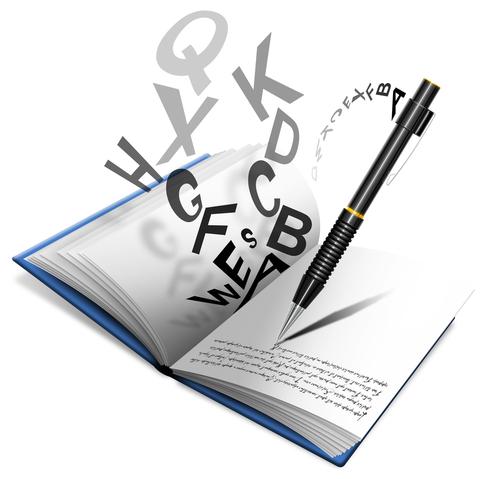 Using note cards is a good idea because:Each source will only give some information.You are unlikely to use the information in the same order that it is in your sources.You can arrange your note cards into the order you want the information to be in your essay.Dimension of effective practiceTeaching and learning sequence 3:Developing and organising your topic Metacognitive promptsExpectationsKnowledge of the learnerInstructional strategiesEngaging learners with text.Knowledge of the learnerTeaching and learning purposesIdeas are developed and display a broad knowledge base to achieve the purpose of the discussion (1.2)Text structure has a clear overall progression, paragraphing (1.3)Student learning outcomes:I can develop and link ideas to achieve the academic purpose of my essay.The purpose of the following activities is to scaffold learners to develop, link and organise ideas to achieve the purpose of the discussionProviding multiple opportunities for authentic language use with a focus on learners using academic language1. Developing a thesis statementThe purpose of this activity is to support students to write a preliminary thesis statement.Students complete Task 1 by evaluating two thesis statements as a Think-Pair-Share activity.Students write their own thesis statement in Section 6 of the Planning Sheet and give each other feedback on these.Students revise thesis statements as required.This activity could be followed up by conferencing with individual students to ensure that the thesis statements are appropriate. It is also important for students to understand that thesis statements might change after they have done further researchBegin with context-embedded tasks which make the abstract concrete2. Examining a model essayThe purpose of this activity is to review the parts of an essay and ensure that students can organise their texts logically.In small groups, students arrange the parts of a research essay.Students then review their organisation by comparing it with the model text, (page 41).3. Planning your essayStudents complete a plan for their essay using the planning template from Task 2. Students then peer review each other plans focusing onlinks between the:academic purpose and thesis statementthesis statement and topic sentencestopic sentences and supporting detailCirculate around the class noting any aspects of planning that students need further support with.This activity could be followed up by conferencing with individual students to ensure that the plans are sufficiently focused on the academic purpose and research questions, and provide sufficient detail to support the main points. It is also important for students to understand that specific information might change after they have done further research.Providing opportunities for reflection and evaluationReflection:Ask students to tell their partner how each topic sentence relates to the thesis statement.Do I need to take any further steps to ensure that my students are able to develop a thesis statement?Which students needs further support to develop plans for their essayWhat do my students’ reflections tell me the next steps in learning will be for my students?Improving maternal health is a major Millennium Development Goal.The Millennium Development Goal Five has led to some improvements in maternal health but has not been universally successful.Thesis statements should be:precise – narrowed down from broad subject.provable – you should be able to prove/support your statement with evidence.arguable – it should not be a statement that everyone is likely to immediately agree with.relevant – Your statement should answer the research question.Which is the best thesis statement? Give reasons for your answer.Now write the thesis statement for your research question on the Planning sheet: Preparing to write, Section 6. Ask your group to evaluate your thesis statement and then revise your thesis statement if necessary in Section 7.May have an interesting quote of unusual factBackground information or explanationExamplesSupporting information Topic sentenceSummary of main pointsStatement or definition of the topicMay have recommendation or predictionThesis statementMay ask a questionExamplesLinks back to the thesis statementIntroductionBody paragraphsConclusionIntroductiondefinition of topicbackground informationthesis statementBody paragraph 1  topic sentencesupporting detailsBody paragraph 2  topic sentencesupporting detailsBody paragraph 3  topic sentencesupporting detailsBody paragraph 4  topic sentencesupporting detailsBody paragraph 5  topic sentencesupporting detailsConclusionrestatement of thesissummary of main pointsDimension of effective practiceTeaching and learning sequence 4: Style, Grammar and VocabularyMetacognitive promptsExpectationsKnowledge of the learnerEngaging learners with the textInstructional strategiesKnowledge of the learnerTeaching and learning purposesText structure has .. some effective use of cohesive devices (1,2)Writing uses a formal style appropriate to the academic context. Style includes but is not limited to – lexical and grammatical features, and a variety of sentence structures. (1.4).Writing makes consistent use of appropriate lexical and grammatical forms throughout the text (1.5)Student learning outcomes:I can develop my topic using formal academic language and style.Finding out the learners’ prior knowledge1. Formal or informalThe aim of this activity is to activate prior knowledge and allow the teacher to observe student knowledge of formal and informal texts and language.In groups students decide if the statements are formal or informal.Two groups join together to compare and discuss their answers.As a class discuss any disagreements and try to resolve these.Using approaches that include listening, reading, speaking and writing2. Using an academic styleThe purpose of this activity is to allow students to consider features of formal, academic style.Students complete task 2 as a Think-Pair-Share activity.Students highlight any features of formal, academic style they find in the text and decide which of the two texts is the most academic providing reasons for their decision.Students share their answer with a partner.The pairs then share their answers with the class. Providing multiple opportunities for authentic language use with a focus on learners using academic languageTask 3: Putting it into practiceThe aim of this activity is to provide students with an opportunity to use formal academic language and receive feedback in a supported setting.Students work in small groups to rewrite the text using formal language.Use a bus stop activity. Students circulate around other groups to view their work, ask questions and then return to revise their own work as needed.Finally, share the answers as a class.Making the lesson comprehensible to all learners4. ConnectivesThe aim of this activity is to activate prior knowledge of connectives.Students complete the task individually and then check their answers with a partner.They then review their draft and use new connectives where appropriate.Using approaches that include listening, reading, speaking and writing5. Sentence combiningThe purpose of this activity is to provide practice in signaling and linking ideas using connectives.Use the example to model what needs to be done. Provide further examples if necessary.The students work in pairs to combine the sentences using the connectives.Students can compare their answers with another pair and revise them if necessary.Further opportunities for learningConsider what lexical and grammatical features students will need support with for their individual essays. These might include:Appropriate tense: It has been suggested (passive), could be spent (modal), is working (continuous), has led to (present perfect)Use of hedging: generally (adverb) might (modal), most (modifier)Sentence structure, simple, compound and complex sentencesVocabulary: formal and topic specific vocabulary including collocations, cause and effect vocabulary Providing opportunities for reflection and evaluationReflection:Tell your partner one thing you can do well, and one thing you need more help with.Are there any skills in this teaching and learning sequence my students are already familiar with?What information has this sequence provided on student learning and gaps that need to be addressed?Do my students require further recycling and repetition to enable them to identify and use formal academic language?What knowledge of cohesive devices do my students already have and what do they need to learn?What do I know about my students control of the grammatical forms and lexical items required to complete the formative assessment?What information has this provided on student learning gaps that need to be addressed?1. It is expected that the Millennium Goals will be reached by next year.Formal    Informal2. A lot more girls are going to school now.Formal    Informal3. The stats were lots better than we expected.Formal    Informal4. As you can see from the statistics, it's possible to say that more children are now enrolled in primary schools.Formal    Informal5. The Millennium Goals will benefit everyone all over the world.Formal    Informal6. In conclusion, the decrease in the number of deaths is very encouraging.Formal    Informal7. Enrolment in primary education in developing regions reached 90 per cent in 2010, which means more kids than ever are attending primary school. I think this is a great improvement.Formal    Informal8. They've got many problems, which they'll have to solve very quickly.Formal    Informal9. Research has shown that we are now getting closer to meeting goals in education, health etc.Formal    Informal10. According to the statistics, in 2010, there were 71 million young adolescents (typically aged 12-15 years) out of school around the world.Formal    InformalText 1Text 2Keeping languages aliveAround the world, indigenous peoples contribute greatly to humanity's cultural diversity. They contribute more than two thirds of the world's languages and provide an extraordinary amount of traditional knowledge. Programmes such as the education initiative in the Chittagong Hill Tract community in Bangladesh, help keep such languages and traditions alive.Of approximately 7,000 languages that exist today, it is estimated that more than 4,000 are spoken by indigenous peoples. Language specialists predict that up to 90 percent of the world’s languages are likely to become extinct, or threatened with extinction, by the end of the century.Making education stronger in BangladeshThe Hill Tracts in Bangladesh are made up of many different groups of people. It’s home to roughly 1.5 million people who speak lots of different languages.Teachers have started multilingual education and this method is giving great results. Schools used to have very high dropout rates and this has been a problem for years and years. The change is being felt by all.“Now children are getting better in their learning in their mother languages and this has made all of them enthusiastic to come to the school regularly. The children really love the way we teach.”Which text is written in a more formal academic style?  ___________________Reasons for your answer:Which text is written in a more formal academic style?  ___________________Reasons for your answer:Your text here. therefore             although             finally                     in addition           however                 thereby               in conclusion       moreover               in summary         another            never-the-less     similarly              on the other hand   furthermore         despite           such as               as a result           for instance            so                        alternatively   initially                 consequently      subsequently         to sum up            whereasWhat the connective doesExamplesAdds more informationIndicates that something is differentIndicates the order of events.Indicates that something is the sameIndicates a conclusionIndicates a reasonIndicates an exampleExample(and as a consequence)  The 1990s saw only a tenth of the progress needed to achieve this MDG. MDG targets were reconfigured and moved out to 2015.The 1990s saw only a tenth of the progress needed to achieve this MDG and as a consequence the MDG targets were reconfigured and moved out to 2015.Dimension of effective practiceTeaching and learning sequence 5:Finding and using sourcesMetacognitive promptsExpectationsEngaging learners with the textInstructional strategiesKnowledge of the learnerTeaching and learning purposesWriting integrates source material. Integration includes but is not limited to direct quotation, paraphrasing, summary, analytical interpretation, synthesis, and informed judgment.  (1.6).Ensuring students know the learning outcomesStudent learning outcomes:I can integrate sources by summarising, paraphrasing and quotingBegin with context-embedded tasks which make the abstract concrete1. What are the differences between quoting, and paraphrasing and summarising?Students complete the matching task.Ensure a balance between receptive and productive language2. Summarising  The purpose of this activity is to assist students to summarise source material.Read the text to give students an overview. Tell them to listen to the main points.Give students six small ‘Post -Its’ or pieces of paper of a similar size.As students listen a second time they write down six key words or phrases on their ‘Post-Its’.In pairs students pool their key words/phrases. They decide together which are the most important. They are allowed six key words per pair.They use the six key words/phrases to write a summary of the passage.3. Paraphrasing correctlyThe aim of this activity is to provide practice in paraphrasing source material.Discuss the model and the strategies used to paraphrase the model text.Students work in groups to paraphrase the next text using the model as a guide.Two groups work together to construct one paraphrase they both agree on.Further activities to scaffold paraphrasing include:joint construction of a paraphrase working through the key steps.Dictogloss.RAP, Read a paragraph, Ask yourself what were the main ideas and details, Put the main ideas and details in your own words.Using approaches that include listening, reading, speaking and writing4. SynthesisingThe purpose of this activity is to provide practice in synthesising the opinions of two or more authors.In pairs or small groups students use the model to help them write a synthesis of the views of three commentators. They share their synthesis with another pair or group and refine their synthesis. Further opportunities for learningThis task can be repeated using strategies and different texts as necessary for example as joint construction and disappearing cloze.Providing multiple opportunities for authentic language use with a focus on learners using academic language5. Incorporating the opinions of othersThe purpose of this activity is to provide practice in different ways of including the opinion of cited sources.Write the three headings on the whiteboardImplies agreementImplies disagreement or doubtNeutralStudents work in small groups and are given nine Post-Its.They collectively decide which heading each statement falls under.They write the numbers on the Post-Its and put these on the whiteboard under the heading they have chosen.As a class, discuss any disagreements and come to a final decision.Students may record these on their worksheets for future reference when writing.Student review their draft and revise the way they introduce the opinions of others.Providing opportunities for reflection and evaluationReflection:1. Recall three things from the lesson.2. Write down one question you have about using sources.What do my students know about plagiarism?Do my students require further recycling and repetition to enable them to incorporate other sources in their texts?DefinitionExampleMust be identical to the original, using a small part of the source. Must match the source document word for word.Must be attributed to the original author.Ban Ki-moon noted that the targets of halving world poverty and the number of people who did not have access to adequate water supplies had been reached five years before the target date of 2015.Involves putting a passage from source material into your own words. Material can be the same length or shorter than the original passage. Must be attributed to the original source."The target of reducing extreme poverty by half has been reached five years ahead of the 2015 deadline, as has the target of halving the proportion of people who lack dependable access to improved sources of drinking water." (Ban Ki-moon)Involves putting the main idea(s) only into your own words.Must be shorter than the original and it should not include any examples from the text.Must be attributed to the original source.The number of people living in extreme poverty and without access to good water supplies was halved five years early.DefinitionExampleParaphrasingSummarisingQuoting How to paraphraseModel paraphrase1. Read the original passage until you understand its full meaning.2. Underline, or highlight, the main ideas.Donor spending in the four priority sectors in MDG number eight, basic education, basic healthy, nutrition and water/sanitation, have changed hardly at all. At the outset of the MDG era in 2001-03, those sectors accounted for about 10.4 percent of total rich country (OECD) aid: whereas in the period 2006-08 they accounted for about 10.9 percent. But then again, donors have been careful never to make and ironclad commitments. Everything is voluntary and at their discretion. Nothing they promise, or refuse to do, is politically or juridicially enforceable. By contrast, most aid recipients have to toe the line, or face unpleasant consequences.David Sogge (2010). Steps out of Global development Crisis.Retrieved from http://www.stwr.org/poverty-inequality/critiquing-the-millennium-development-goals.html3. List these ideas and if possible write alternative phrases or synonyms for the key words.Donor spending – donor aidfour priority sectors - four main areasenforceable – make someone do something aid recipients – countries that receive aid4. Reorder and rewrite using the alternative phrases.Donor nations do not give enough aid. Aid from OECD nations towards the four main areas of MGD 8, increased by only 0.5 percent between 2001 and 2008. Furthermore donor nations are free to give aid or withhold it whereas the countries that get aid have to do as donor nations require.5. Include the name of the author and use quote marks for any phrases you have borrowed exactly from the source.According to Sogge (2010) donor nations do not give enough aid. He asserts that aid from OECD nations towards the four main areas of MGD 8, increased by only 0.5 percent between 2001 and 2008. Furthermore he argues that donor nations are free to give aid or withhold it whereas the countries that get aid “have to toe the line, or face unpleasant consequences” (Sogge, 2010).What to doYour turn1. Read the original passage until you understand its full meaning.2. Underline, or highlight, the main ideas.Further progress on the long-term goal of eradicating poverty is possible and likely over the coming years if developing countries maintain the robust growth rates achieved over a large part of the past decade; and also if the conditions in which extreme poverty thrives continue to be addressed: poor health and lack of education that deprive people of productive employment; environmental resources that have been depleted or spoiled; and corruption, conflict and bad governance that waste public resources and discourage private investment.United Nations (2012) The Millennium Development Goals Report. Retrieved from http://www.un.org/millenniumgoals/pdf/MDG%20Report%202012.pdf3. List these ideas and if possible write alternative phrases or synonyms for the key words.4. Reorder and rewrite using the alternative phrases.5. Include the name of the author and use quote marks for any phrases you have borrowed exactly from the source.Original textSynthesis of writers’ viewsThe MDGs have helped mobilize and guide development efforts by emphasizing outcomes. They have encouraged world leaders to tackle multiple dimensions of poverty at the same time and have provided a standard that advocates on the ground can hold their governments to.John McArthur, 2013. Retrieved from http://www.brookings.edu/research/articles/2013/02/21-millennium-dev-goals-mcarthurThe Millennium Development Goals are the most successful global anti-poverty push in history. Governments, international organisations, and civil society groups around the world have helped to cut in half the world’s extreme poverty rate.United Nations, 2013. Retrieved from http://www.un.org/millenniumgoals/mdgmomentum.shtmlWhile there are wide variations within and between countries, it’s clear that remarkable overall progress has been made in the last 15 years on the MDGs.Mark Suzman, 2013. Retrieved from http://blogs.worldbank.org/developmenttalk/setting-smart-goals-to-ensure-success-on-the-mdgsMany commentators and organisations believe that the Millennium Development Goals have resulted in the reduction of poverty. (J. McArthur, 2013, United Nations, 2013, M. Suzman, 2013)Original textYour synthesis of the writers’ viewsProgress on the MDGs has been mixed however, with persistent inequalities both within and between countries.Poverty Matters Blog, 2013. Retrieved from: http://www.theguardian.com/global-development/poverty-matters/2012/oct/31/millennium-development-goals-key-datasetsThe most obvious success has been the significant reduction of people living in extreme poverty: between 1990 and 2004, the proportion fell from nearly a third to less than one fifth.  However, results have not been enjoyed equally throughout the world; while sub-Saharan Africa is not on track to meet any of the targets set, significant economic growth in Asia, and particularly Eastern Asia, has led to marked progress toward achieving many of the goals overall. WorlSavvy Monitor, 2008. Retreived from: http://worldsavvy.org/monitor/index.php?option=com_content&id=348&Itemid=540The world as a whole will meet most of the goals, as will most regions. However, the MDG campaign has emphasized the failure of Sub-Saharan Africa compared to other regions. Those involved in the MDG effort have been virtually unanimous that Sub-Saharan Africa stands out in that it will not meet ANY of the goals…William Easterly, 2009. Retreived from: http://www.brookings.edu/research/papers/2007/11/poverty-easterlyStart your sentence with ‘However’.Write ONE sentence only.Implies agreementImplies disagreement of doubtNeutralDimension of effective practiceTeaching and learning sequence 6: Putting it all togetherMetacognitive promptsExpectationsEngaging learners with the textInstructional strategiesKnowledge of the learnerTeaching and learning purposesAll performance criteriaEnsuring students know the learning outcomesStudent learning outcomes:I can organise my essay, connect ideas between and within paragraphsreference source materials correctly1. First draftStudents work on the first draft of their essay. The model text can be used to illustrate an area that students need to focus on.As students write they will continue to work on improving their writing and incorporating what they have learnt into their writing.2. First peer reviewThe aim of this activity is to provide students with feedback about their texts and to assist students to become critical editors of their own texts.Students work in pairs and use the checklist to review each other’s work.Students use the peer feedback to revise their drafts.Use observation and conferencing to identify and address common errors.These might include punctuation, word forms, collocations, subject verb agreement, tense errors, or lack of variety in tenses e.g. limited use of modals, passive voice, pronoun reference, use of modifiers including adverbial expressions, informal language.3. Second peer reviewThe purpose of this task is to scaffold students to become critical editors of their own texts.Students review each other’s essays in pairs and use the peer review scaffold to provide feedback.Students revise their drafts and complete a final copy.Providing opportunities for reflection and evaluationReflection:Tell your partner one thing you can do well, and one thing you need more help with.What information has this activity provided on student learning and gaps that need to be addressed before completing a second draft?What information have these tasks provided on student learning gaps that need to be addressed before moving on to summative assessment?To what extent have the Millennium Development Goals been achieved?There is an introduction that definesthe topic (1.1)Thesis statement (1.1)The introduction is followed by a series of paragraphs with an appropriate structure (1.3)
Each paragraph contains a different idea that is clarified and/or expanded, has supporting details and a concluding statement (1.3)Paragraphs on problems are followed by paragraphs on possible solutions (1.3)Use of appropriate tense e.g. modals, continuous and simple tenses, passive voice (1.5)A conclusion with suggestions for further action (1.3)A reference list is included (1.7)The Millennium Development Goals (MDGs) synthesise and summarise the key goals and targets of the Millennium Declaration in September 2000. These include 8 goals, 18 targets and over 40 indicators. They were approved by the United Nations (UN) General Assembly and adopted by the UN as part of the SG's Millennium Roadmap and have been endorsed by 189 countries. Much has been reported to indicate that the MDGs have already been met, or are on track to be met by 2015. However, examination of the data reveals that we should be far more cautious in predicting the success of these goals. A simple examination of poverty trends since 1990 would suggest that the world is on track to halving income-poverty by 2015. Unfortunately, the actual situation is far more complicated and decidedly less positive. If statistics for China are excluded, far less progress has been made (McArthur, 2013). In fact, progress has been less than half the rate needed to achieve MDG 1. The actual number of the poor in sub-Saharan Africa, South Asia and Latin America together, has increased by approximately 10 million every year since 1990. At present about the same number of people as a decade ago, approximately 1.2 billion people, subsist on less than US$1 per day. Progress towards the other goals has also been varied. The 'education for all' goal was set for the year 2000.  A positive achievement is that the education gender gap has halved for primary children (United Nations, 2012). However the 1990s saw only a tenth of the progress needed to achieve this MDG. As a consequence, targets were reconfigured and moved out to 2015 but, at the current rate, the target will still not be met unless the rate of progress increases significantly. The goal of halving the number of people without safe water by 2015 was on track but recent statistics show this progress is endangered. Rapid population growth and urbanisation, combined with wastewater issues and industrial pollution, all threaten the achievement of this target. Progress on child and maternal mortality, malnutrition, access to safe drinking water and adequate sanitation has also slowed down in the 1990s when compared to earlier decades. The HIV/AIDS epidemic and in particular, the increase in the number of women with HIV/AIDS, the resurgence of other diseases and the difficulty in establishing effective and affordable health services, has resulted in conditions in some areas worsening in the 1990s (World Health Organisation, 2005). In fact, statistics indicate that in 2011 82% of all deaths of children under five years occurred in sub-Saharan Africa and south Asia.Furthermore questions remain on the affordability of the MDGs. Whilst the MDGs should be globally financially affordable and technically possible, there are significant cost and technical obstacles in individual areas and countries. In part, goals are not being met because of under-investment in basic social services such as primary health care and sanitation. It is unrealistic to expect the poorest countries to achieve the MDGs without extra international support. They will need significantly more development aid as well as reform of domestic policies and organisations if they are to meet the goals, and these may not be forthcoming.The simple provision of resources is unlikely to be sufficient to ensure that poor countries attain the MDGs. Development aid will have to play an important role in strengthening countries ability to use resources effectively. Currently the United Nations Development Programme (UNDP) is working in many countries in partnership with governments and donors, but it is not yet certain that these interventions will be effective. Collecting taxes efficiently and fairly, making sure that government budgets prioritise the MDGs and not the desire to be re-elected, focusing on marginalised groups such as women, and ensuring that development aid is aligned with these targets, are political objectives that will be hard to achieve.Investment in human development will accelerate progress towards the MDGs and also stimulate economic growth, create more jobs, enhance people's productivity and generate additional income for countries. This has been ably demonstrated in India and China. However, the cost of achieving similar results in other areas may be too high for donor nations to accept. The poorest areas face significant obstacles to economic development.  Many face extreme geographical limitations; they may be landlocked or small areas, such as islands, be a long way from world markets with limited roading and transport infrastructure, suffer from tropical diseases, environmental degradation or climate change. Other countries are caught in a poverty trap where ill health, poor nutrition and limited education mean the availability of workers with the required skill is restricted, thereby hindering economic development. In 2002 the United Nations Children’s Fund (UNICEF), the World Bank and the World Health Organization (The Guardian 2012) estimate that it would cost an additional $50 billion a year to meet the MDGs by 2015. Whilst this figure represents only about one-fifth of one per cent of income in donor countries, most donor nations have not contributed anything like the amount necessary to meet the MDGs by 2015.As 2015 draws nearer many commentators are moving from asking ‘What have the MDG’s achieved?’ to asking ‘What next?’ If there is to be a next step it will require political co-operation and change on a scale not seen before. The MDGs were important in mobilising international support for initiatives that have the potential to improve the lives of the world’s poorest people. The MDGs have also led to sustained global debate and have impacted on international policy. This has not been enough to achieve the goals. The focus on clear, measurable goals has a simplicity, but disguises the underlying and systemic causes of poverty. The MDGs must move beyond this early simplicity and set new objectives that go beyond 2015. These new targets must be pursued in ways that are appropriate to country context and target groups and are tailored to country-specific circumstances rather than the requirements of the donor nations. 995 wordsReference listMcArthur, J. (2013). Own the Goals: What the Millennium Development Goals have accomplished. Retrieved from: http://www.brookings.edu/research/articles/2013/02/21-millennium-dev-goals-mcarthurThe Guardian (2012). Millennium Development Goals: Tackling Child Mortality. Retreived from: http://www.guardian.co.uk/global-development/interactive/2012/aug/28/millennium-development-goals-child-mortality-interactiveThe United Nations (2012). The Millennium Development Goals Report, 2011. Retrieved from: http://www.un.org/millenniumgoals/pdf/MDG%20Report%202012.pdfWorld Health Organisation (2005). WHO estimates of the causes of death in children. Retrieved from: http://www.guardian.co.uk/global-development/interactive/2012/aug/28/millennium-development-goals-child-mortality-interactiveWriting addresses and develops the topic in a manner appropriate to audience and academic purpose (1.1)Language used is formal and appropriate to the academic context (1.4)
Ideas are developed and display a broad knowledge base to achieve the purpose of the discussion (1.2)Varied sentences structures are used (1.4) e.g. compound sentencecomplex sentenceIdeas between paragraphs are linked using cohesive devices (1.3)Appropriate specialised vocabulary is used (1.5)
Appropriate use of hedging (1.4)




Ideas within paragraphs are linked using cohesive devices (1.3)References are cited in the text (1.7)Evidence of:synthesis of research (1.6)analytical interpretation (1.6)andinformed judgement (1.6)What is the topic of the research essay? This is not the title but the topic in one or two wordsIs there an introduction?Yes / NoDoes the introduction define the topic and have background information?Yes / NoHighlight the thesis statement. Is it at the end of the introduction?Yes / NoHow many main ideas are there?How many body paragraphs are there?Underline the topic sentence in each body paragraph.How are the body paragraphs arranged? chronologically from least important to most importantfrom most important to least importantrandom order?Circle any points that need more supporting information. Underline any information that is out of place – is in the wrong paragraph or is in the wrong place in the paragraph.Is there a conclusion?Yes / NoDoes the conclusion link back to the introduction?Yes / NoDoes the conclusion summarise the main points?Yes / NoDoes the conclusion make any new points?Yes / NoDoes the conclusion have a prediction or recommendation?Yes / NoWrite a question mark by anything in the essay that you didn’t understand.Are all quotes correctly referenced and punctuated? Yes / NoAre all ideas from other sources correctly referenced?Yes / NoCircle any ideas or sections of text that you think need to be referenced.Highlight words that suggest agreement or disagreement with a source that has been used.Underline any connectives that have been used. If you can think of a better connective but an asterisk (*) next to it and write your suggestion in the margin.Have the following been usedsummarisingparaphrasingquotingsynthesisingdifferent ways of introducing the ideas of other writers?Has the referencing in the bibliography been completed correctly?Yes / NoCan you see any other errors that they should correct? Write the types of errors below and give ONE example of each type of error.Errors could include: tense, subject verb agreement, informal language, spelling, punctuation. 